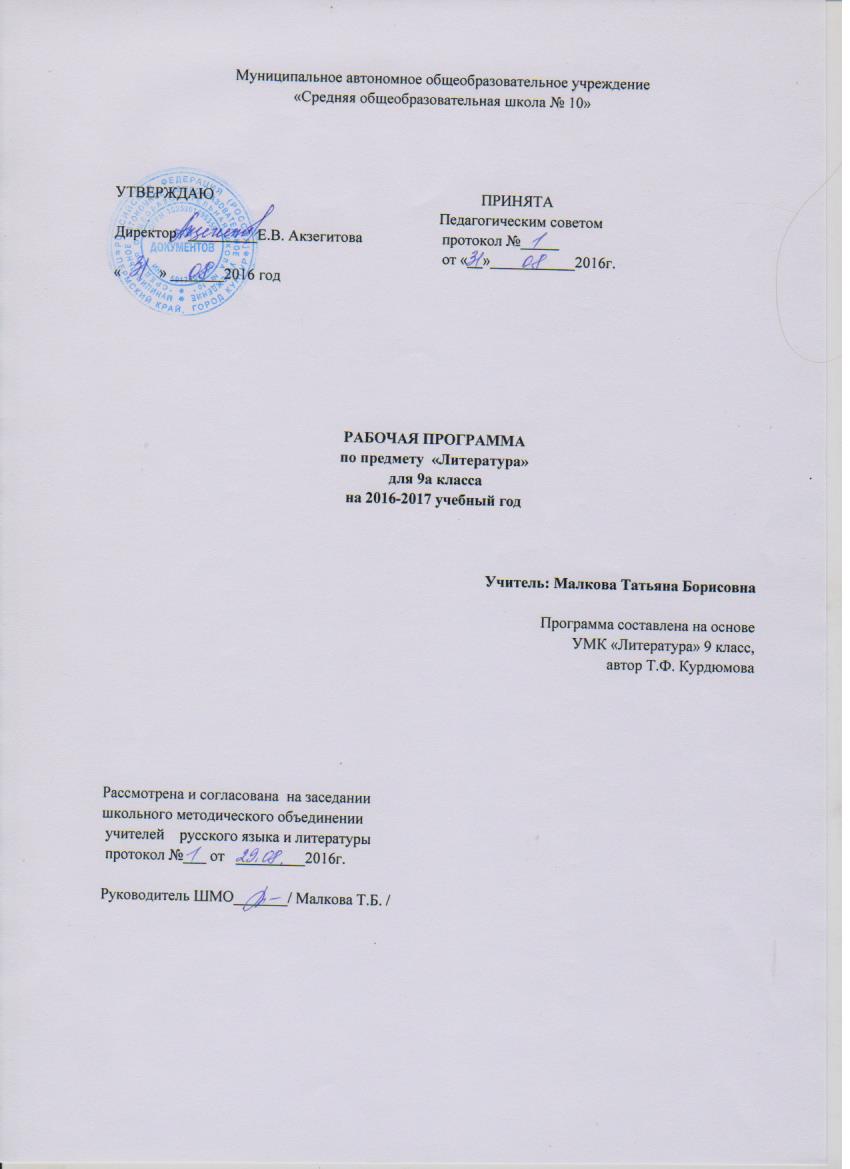 Раздел I. Пояснительная записка.Статус документа1. Пояснительная запискаДанная рабочая учебная программа составлена в соответствии со следующими нормативно-правовыми документами:Базисный учебный план общеобразовательных учреждений РФ, утверждённый Приказом Минобразования РФ от 09.03.2004, № 1312;Федеральный компонент государственного образовательного стандарта, утверждённый Приказом Минобразования РФ от 05.03.2004, № 1089;Примерная государственная программа по литературе, созданная на основе федерального компонента государственного образовательного стандарта;Федеральный перечень учебников, рекомендованных  (допущенных) Министерством образования и науки РФ к использованию в образовательном процессе в общеобразовательных учреждениях, на 2008/2009 учебный год;Требования к оснащению образовательного процесса в соответствии с содержательным наполнением учебных предметов федерального компонента государственного образовательного стандарта;Методическое письмо Министерством образования и науки РФ «О преподавании учебного предмета «Литература» в условиях введения федерального компонента государственного стандарта общего образования»;Литература: программа по литературе для общеобразовательных учреждений. 5-11 кл. / Т.Ф. Курдюмова, Н.А. Демидова, Е.Н. Колокольцев и др.; под ред. Т.Ф. Курдюмовой. – 4-е изд., стереотип. – М.: Дрофа, 2006. – 93 с.Данная рабочая учебная программа является продолжением курса литературы в 5 классе по авторской программе Т.Ф. Курдюмовой.Программа детализирует и раскрывает содержание стандарта, определяет общую стратегию обучения, воспитания и развития учащихся средствами учебного предмета в соответствии с целями изучения литературы, которые определены стандартом.Структура документаРабочая  программа по литературе представляет собой целостный документ, включающий пять разделов: пояснительную записку; учебно-тематический план; содержание тем учебного курса; требования к уровню подготовки учащихся; перечень учебно-методического обеспечения.Общая характеристика учебного предметаВажнейшее значение в формировании духовно богатой, гармонически развитой личности с высокими нравственными идеалами и эстетическими потребностями имеет художественная литература. Курс литературы в школе основывается на принципах связи искусства с жизнью, единства формы и содержания, историзма, традиций и новаторства, осмысления историко-культурных сведений, нравственно-эстетических представлений, усвоения основных понятий теории и истории литературы, формирование умений оценивать и анализировать художественные произведения, овладения богатейшими выразительными средствами русского литературного языка.Согласно государственному образовательному стандарту, изучение литературы в основной школе направлено на достижение следующих целей:воспитание духовно-развитой личности, осознающей свою принадлежность к родной культуре, обладающей гуманистическим мировоззрением, общероссийским гражданским сознанием, чувством патриотизма; воспитание любви к русской литературе и культуре, уважения к литературам и культурам других народов; обогащение духовного мира школьников, их жизненного и эстетического опыта;развитие познавательных интересов, интеллектуальных и творческих способностей, устной и письменной речи учащихся; формирование читательской культуры, представления о специфике литературы в ряду других искусств, потребности в самостоятельном чтении художественной литературы, эстетического вкуса на основе освоения художественных текстов; освоение знаний о русской литературе, ее духовно-нравственном и эстетическом значении; о выдающихся произведениях русских писателей, их жизни и творчестве, об отдельных произведениях зарубежной классики;овладение умениями творческого чтения и анализа художественных произведений с привлечением необходимых сведений по теории и истории литературы; умением выявлять в них конкретно-историческое и общечеловеческое содержание, правильно пользоваться русским языком.Цель изучения литературы в школе – приобщение учащихся к искусству слова, богатству русской классической и зарубежной литературы. Основа литературного образования – чтение и изучение художественных произведений, знакомство с биографическими сведениями о мастерах слова и историко-культурными фактами, необходимыми для понимания включенных в программу произведений.Расширение круга чтения, повышение качества чтения, уровня восприятия и глубины проникновения в художественный текст становится важным средством для поддержания этой основы на всех этапах изучения литературы в школе. Чтобы чтение стало интересным, продуманным, воздействующим на ум и душу ученика, необходимо развивать эмоциональное восприятие обучающихся, научить их грамотному анализу прочитанного художественного произведения, развить потребность в чтении, в книге. Понимать прочитанное как можно глубже – вот что должно стать устремлением каждого ученика.Это устремление зависит от степени эстетического, историко-культурного, духовного развития школьника. Отсюда возникает необходимость активизировать художественно-эстетические потребности детей, развивать их литературный вкус и подготовить к самостоятельному эстетическому восприятию и анализу художественного произведения.Цели изучения литературы могут быть достигнуты при обращении к художественным произведениям, которые давно и всенародно признаны классическими с точки зрения их художественного качества и стали достоянием отечественной и мировой литературы. Следовательно, цель литературного образования в школе состоит и в том, чтобы познакомить учащихся с классическими образцами мировой словесной культуры, обладающими высокими художественными достоинствами, выражающими жизненную правду, общегуманистические идеалы, воспитывающими высокие нравственные чувства у человека читающего.В 9 классе подводятся итоги работы за предыдущие годы, расширяются сведения о биографии писателя, происходит знакомство с новыми темами, проблемами, писателями, усугубляется работа по осмыслению прочитанного, активно привлекается критическая, мемуарная и справочная литература. В  9  классе  решаются задачи  предпрофильной  подготовки  учащихся, закладываются  основы  систематического  изучения  историко-литературного  курса.Курс литературы строится с опорой на текстуальное изучение художественных произведение, решает задачи формирования читательских умений, развития культуры устной и письменной речи.Главная идея программы по литературе – изучение литературы от мифов к фольклору, от фольклора к древнерусской литературе, от неё к русской литературе XVIII, XIX, XX веков. В программе соблюдена системная направленность.Ведущая проблема изучения литературы в 9 классе – литература в духовной жизни человека, шедевры родной литературы. Чтение произведение зарубежной литературы проводится в конце курса литературы за 9 класс.Концентр 5-9 классов, решая свои специфические задачи, готовит школьников к восприятию линейного историко-литературного курса 10-11 классов, формирует грамотного читателя.Программа 9 класса рассчитана на 3 часа в неделю.Требования к уровню подготовки учащихся, обучающихся по данной программеИзучение литературы в 9 классе  призвано обеспечить:приобщение учащихся к богатствам отечественной и мировой художественной литературы, формирование их представлений о литературе как об одном из важнейших достижений культуры;формирование гуманистического мировоззрения учащихся;развитие у учащихся способностей эстетического восприятия и оценки произведений литературы, а также отраженных в них явлений жизни;воспитание высоких нравственных качеств личности, патриотических чувств, гражданской позиции;воспитание культуры речи учащихся.Устно: Правильное, беглое и выразительное чтение вслух художественных и учебных текстов, в том числе и чтение наизусть.Устный пересказ — подробный, выборочный, сжатый (или краткий) от другого лица, художественный (с использованием художественных особенностей текста) — небольшого отрывка, главы повести, рассказа, сказки.Развернутый ответ на вопрос, рассказ о литературном герое, характеристика героя (в том числе групповая, сравнительная).Отзыв на самостоятельно прочитанное произведение, звукозапись, актерское чтение, просмотренный фильм, телепередачу, спектакль, иллюстрацию. Подготовка сообщения, доклада, эссе, интервью на литературную тему, диалог литературных героев (на основе прочитанного).Свободное владение монологической и диалогической речью в объеме изученных произведений (в процессе беседы, сообщений, докладов и пр.).Использование словарей (орфографических, орфоэпических, литературных, энциклопедических, мифологических, словарей имен и т. д.), каталогов.Письменно: Письменный развернутый ответ на вопрос в связи с изучаемым художественным произведением, сочинение-миниатюра, сочинение на литературную и свободную тему небольшого объема в соответствии с изученным.Создание письменного рассказа-характеристики одного из героев или группы героев (групповая характеристика), двух героев (сравнительная характеристика).Создание небольшого письменного отзыва на самостоятельно прочитанную книгу, картину, художественное чтение, фильм, спектакль.Создание письменного плана будущего сочинения, доклада (простого и сложного).Создание письменного оригинального произведения (поучения, наставления, сказки, былины, частушки, рассказа, стихотворения).Свободное владение письменной речью в объеме курса литературы, изучаемого школьниками в 5—9 классах.В результате освоения обязательного минимума содержания предмета «Литература» выпускники должны:чтение и восприятие прочитать художественные произведения, предназначенные для чтения и текстуального изучения, воспроизвести их конкретное содержание, дать оценку героям и событиям;чтение,  истолкование и оценка анализировать и оценивать произведение как художественное целое, характеризовать во взаимосвязи следующие его компоненты: тема, идея (идейный смысл), основные герои; особенности композиции и сюжета, значение важнейших эпизодов (сцен) в их взаимосвязи; роль портрета, пейзажа, интерьера; род и жанр произведения; особенности авторской речи и речи действующих лиц;выявлять авторское отношение к изображаемому и давать произведению личностную оценку; обнаруживать понимание связи изученного произведения со временем его написания;объяснять сходство тематики и героев в произведениях разных писателей;чтение и речевая деятельность пересказывать узловые сцены и эпизоды изученных произведений;давать устный и письменный развернутый (аргументированный) ответ о произведении;писать изложения на основе литературно-художественных текстов;писать сочинения по изученному произведению, о его героях и нравственных вопросах, поставленных писателем, а также на жизненные темы, близкие учащимся;писать отзыв о самостоятельно прочитанном произведении с мотивировкой собственного отношения к героям и событиям;выразительно читать произведения или фрагменты, в том числе выученные наизусть.Требованиями к проверке и оценке достижения учащимися обязательного уровня подготовки по литературе таким образом должны стать:обращенность любого задания (прямая или косвенная) к тексту художественного произведения; при этом предлагаются тексты произведений, разбиравшиеся в процессе обучения;ориентация заданий на свободное речевое высказывание в его полной или краткой форме;оценка ответов по двоичной (альтернативной) шкале: «верно» — «неверно», «достаточно» — «недостаточно»; ориентация оценки на минимально допустимый уровень понимания художественного текста; при оценке ответов учащихся учитываются как различные возможные толкования содержания произведения, так и вариативность словесного выражения. Общими показателями учебных достижений школьников в области литературного образования являются:начитанность учащихся в области художественной литературы (разносторонность, систематичность, направленность чтения;факторы, влияющие на выбор книг; складывающиеся читательские интересы);глубина освоения идейно-художественного содержания произведения (личностный характер восприятия, широта охвата раз личных сторон содержания и формы произведения, обоснованность и самостоятельность оценки);уровень овладения знаниями по литературе (умение применять важнейшие из них к анализу и оценке художественных произведений);качество речевых умений и навыков, формируемых в процессе изучения литературы (овладение необходимыми для общения на уроках литературы видами речевых высказываний).Эти показатели в тесной взаимосвязи друг с другом характеризуют основные планируемые результаты обучения литературе.(Требования даются в соответствии с методическими рекомендациями МО РФ.)СОДЕРЖАНИЕ ПРОГРАММЫВведение Введение. Древнерусская литература и устное народное творчество.Древнерусская литература О древнерусской литературе. «Слово о полку Игореве»: Подвиг Игоря. Плач Ярославны. Народ в «Слове…». Литература 18 векаО русской литературе 18 века.  О русском классицизме. М.В.Ломоносов: Прославление Родины, науки и просвещения в «Оде на день восшествия…» М.В.Ломоносова.Г.Р.Державин, В.А.Жуковский:  Сочетание начал классицизма и новаторских черт в лирике Г.Р.Державина. Новаторство поэта«Недоросль» Д.И.Фонвизин: Сатирическая направленность комедии Д.И.Фонвизина «Недоросль». Герои и события комедии «Недоросль». Тема воспитания в комедии «Недоросль». Классицизм в драматическом произведении Д.И.Фонвизина. Н.М.Карамзин: Художественное повествование в «Истории государства Российского Н.М.Карамзина. Конфликт между любовным чувством и нравственными традициями в повести «Бедная Лиза» Н.М.Карамзина.Литература 19 века О русской литературе 19 векаА.С.Грибоедов: Личность и судьба А.С.Грибоедова. История создания комедии «Горе от ума». Сатирическое изображение жизни и нравов московского дворянства в комедии «Горе от ума». Особенности развития комедийной интриги, своеобразие конфликта в комедии. Герои и их судьбы в комедии «Горе от ума». Жанровое своеобразие комедии «Горе от ума». Сочинение №2 по комедии «Горе от ума».В.А.Жуковский: Элементы романтизма в балладе В.А.Жуковского «Светлана».А.С.Пушкин: Жизнь и судьба А.С.Пушкина. Стихотворения Пушкина разных лет. История создания романа «Евгений Онегин». Замысел и композиция. Система образов романа. Сюжет. «Онегинская» строфа. Образ Татьяны в романе «Евгений Онегин». Жизнь столицы и мир деревни в романе А.С.Пушкина. Онегин и Ленский. Сравнительная характеристика образов. Сочинение №3 по роману А.С.Пушкина «Евгений Онегин».Кавказ в творчестве А.С. ПушкинаМ.Ю.Лермонтов: Светлые и грустные воспоминания детства в лирике М.Ю.Лермонтова. Раздумье поэта о счастье в лирике М.Ю.Лермонтова. Социально-психологический роман М.Ю.Лермонтова «Герой нашего времени». Печорин в системе образов романа М.Ю.Лермонтова «Герой нашего времени». Трагедия жизни Печорина и его поколения в романе «Герой нашего времени». Кавказ в творчестве Лермонтова. Образ черкешенки в главе «Бэла».Н.В.Гоголь: Очерк жизни и творчества Н.В.Гоголя. Замысел и композиция поэмы «Мертвые души». Чичиков и чиновники в поэме. Чичиков и помещики в поэме. Приемы создания образа главного героя. Образ Чичикова в поэме «Мертвые души». «Живая Русь» в поэме Н.В.Гоголя «Мертвые души». Ф.И.Тютчев: Лирика природы Ф.И.Тютчева.Н.А.Некрасов: Своеобразие поэзии Н.А.Некрасова.И.С.Тургенев: Краткая биография И.С.Тургенева. Идейный замысел повести «Первая любовь». Сюжет повести «Первая любовь» и ее герои. Нравственная проблематика повести И.С.Тургенева. Мастерство пейзажной живописи в повести И.С.Тургенева.Л.Н.Толстой: Творческий путь Л.Н.Толстого. Автобиографическая трилогия писателя. Судьба Николеньки в повести «Юность». «Диалектика души» героев в повести.                                          А.П.Чехов: Эпоха А.П.Чехова. Художественное мастерство Чехова-рассказчика. Композиция и общая идея цикла «Маленькие трилогии». Сюжет и герои «Маленькой трилогии». Философско-нравственная проблематика рассказов трилогии. А.П.Чехова. Литература 20 века О русской литературе 20 века.И.А.Бунин: Основные мотивы лирики И.А.Бунина. Автобиографическая повесть И.А.Бунина «Жизнь Арсеньева». Главный герой повести в изображении писателя. Психологизм и лиризм бунинского художественного стиля.М.Горький: Автобиографическая трилогия М.Горького. Главы из повести «Мои университеты». Герой повести – Алеша Пешков и его судьба. Смысл названия повести «Мои университеты».А.А.Блок:  Образ Прекрасной Дамы как воплощение вечной женственности в лирике А.А.Блока. Любовь к России, вера в ее будущее в стихах А.А.Блока.А.А.Ахматова: Стихотворения о любви, о поэте и поэзии А.А.Ахматовой. Тема родной земли в лирике А.А.Ахматовой.С.А.Есенин: Тема Родины в лирике С.А.Есенина. Народно-песенная основа стиха Есенина.В.В.Маяковский: Слово о В.В.Маяковском. Лирический герой стихотворений В.В.Маяковского. Сатира в творчестве  поэтов и писателей.М.А.Булгаков: Краткое описание творческого пути М.А.Булгакова. Чичиков и его окружение в изображении Булгакова.М.А.Шолохов: Судьба человека в годы Великой Отечественной войны (по одноименной повести М.А.Шолохова). Андрей Соколов – образ простого стойкого русского человека. Проблема разрушенных семей в годы войны в повести «Судьба человека».А.Т.Твардовский: Военная тема в лирике А.Т.Твардовского. Поэма «Василий Теркин» и ее главный герой, эволюция его образа. Единство лирического и эпического в поэме. Сочинение №6 «Человек на войне» (на примере произведений М.А.Шолохова, А.Т.Твардовского).Стихотворения К.Жане о Великой Отечественной войне.А.И.Солженицын: Смысл названия рассказа А.И.Солженицына «Как жаль».Русская литература 60-90-х годов 20 века В.М.Шукшин: Образы «чудиков» в рассказах В.М.Шукшина. Конфликт героя с бездушным миром в рассказе «Ванька Тепляшин».В.П.Астафьев: Нравственные проблемы повести «Царь-рыба» В.П.Астафьева. Смысл противоборства человека и царь-рыбы в повести.В.Г.Распутин: Гуманистический смысл повести В.Г.Распутина «Деньги для Марии». Противопоставление жизненных принципов героев повести. Тема семьи: образы Марии и Кузьмы.А.В.Вампилов: Особенности драматической интриги в драме А.В.Вампилова «Старший сын». Сложности человеческой судьбы в изображении А.В.Вампилова.Москва и люди Москвы в лирике Б.Ш.Окуджавы. Раздел II. Учебно-тематический план.Календарно-тематическое планирование по литературе на 2015-2016учебный год9 классЛИТЕРАТУРА.          Для учителя.Золотарева  И.В., Корнеева  М.С.  и др.  Поурочные  разработки  по  литературе.9  класс.- М.: Вако, 2004                                          Журнал « Литература в школе».Литература. Приложение к газете «Первое сентября».Литература в таблицах. Сост. Полухина и др. – М., 2000.Фогельсон И.А. Литература учит. - М., 1998.Турьянская М.В., Гороховская Н.И. Литература 19 века: материалы для подготовки к экзаменам. - М., 2002. Липина  Е.Ю.  Литература.  Тесты  к  учебникам-хрестоматиям  под  ред.  Т.Ф.  Курдюмовой.5-9  классыМультимедиа энциклопедия.  Литература. Библиотека  электронных  наглядных  пособий.	ООО   «Физикон»  ООО «Дрофа»	Зинина  Е.А.  Теория  литературы  в  таблицах.  Для учащихся.Литература: справочные материалы для школьника. – М., 1994.Литература в таблицах. Сост. Полухина и др. – М., 2000.Кондрашов В.Н, Литературные викторины. – М, 1968.Козак О.Н. Литературные викторины. – С-Пб., 1998.Полухина В.Т. Читаем, думаем, спорим… Дидактические материалы по литературе 9 класс. – М., 2000.Турьянская М.В., Гороховская Н.И. Литература 19 века: материалы для подготовки к экзаменам. - М., 2002. Фогельсон И.А. Литература учит. - М., 1998. Я познаю мир: литература, сост. Чудакова, (детская энциклопедия). – М., 1998.Произведения для заучивания наизусть.Слово о полку Игореве (Вступление или «Плач Ярославны»).М.В.Ломоносов. Вечернее размышление о Божием величестве при случае великого северного сияния (отрывок по выбору учащихся).Г. Р. Д е р ж а в и н. Властителям и судиям. Памятник (на выбор).А, С. Грибоедов. Горе от ума (один из монологов Чацкого).А. С. Пушкин. К Чаадаеву. Анчар. Мадонна. Пророк. «Я вас любил...» (по выбору учащихся).Евгений Онегин (отрывок по выбору учащихся, например «Письмо Татьяны», «Письмо Онегина»).М. Ю. Лермонтов. Смерть Поэта. «И скучно и грустно». Родина. Пророк. Молитва (по выбору учащихся).А. Блок. «Ветер принес издалека...». «О, весна без конца и без краю...», «О, я хочу безумно жить...» (на выбор).С. А. Есенин. «Край ты мой заброшенный...». «Не жалею, не зову, не плачу...». «Разбуди меня завтра рано...». «Отговорила роща золотая...» (по выбору учащихся).B.	В. Маяковский. Люблю (отрывок).М. И. Цветаева. «Идешь, на меня похожий...». «Мне нравится, что вы больны не мной...». Стихи о Москве. Стихи к Блоку. Из циклов «Ахматовой», «Родина» (по выбору учащихся).Н.А.Заболоцкий. «Я не ищу гармонии в природе...». «Где-то в поле возле Магадана...». О красоте человеческих лиц. Можжевеловый куст. Завещание (по выбору).А. А. Ахматова. Сероглазый король. Молитва. «Не с теми я, кто бросил землю...». «Что ты бродишь неприкаянный...». Муза. «И упало каменное слово...» (по выбору).А.Т.Твардовский. Весенние строчки. «Я убит подо Ржевом...» (отрывок).Произведения для внеклассного чтения.Слово о полку Игореве. Повесть временных лет.Д. И. Ф о н в и з и н. Бригадир.Стихотворения М.В.Ломоносова, Г. Р. Державина, В. А. Жуковского, К. Ф. Рылеева, К.Н.Батюшкова, Е. А. Баратынского.А. Н. Радищев. Путешествие из Петербурга в Москву.Н. М. Карамзин. История государства Российского.А. С. П у ш к и н. Стихотворения. Борис Годунов. Маленькие трагедии.М. Ю. Лермонтов. Стихотворения.Н. В. Гоголь. Петербургские повести.А. Н. Островский. Пьесы.Стихотворения Н. А. Некрасова, Ф. И.Тютчева, А. А.Фета, А. Н. Майкова, Я. П. Полонского.И. С. Тургенев. Первая любовь. Стихотворения.Л. Н. Толстой. Отрочество. Юность.Ф. М.Достоевский. Белые ночи.А. П. Чехов. Рассказы. Водевили.И. А. Бунин. Рассказы. Стихотворения. Жизнь Арсеньева.М. Го р ь к и й. Мои университеты.Стихотворения А. А. Блока, С. А. Есенина, В.В.Маяковского, М. И. Цветаевой, А. А. Ахматовой, Н. А. Заболоцкого, А. I Твардовского, Н. М.         Рубцова, ЕА. Евтушенко, А.А. Вознесенского, Б.А. Слуцкого, И.А Бродского и др.М. А. Булгаков. Рассказы.Повести и рассказы Н.С.Лескова, В. В. Га р шин а, Г.И.Успенского, М.А.Шолохова, Ю.В.Трифонова, В. П.Астафьева.Исторические произведения А.Н.Толстого, Ю.Н.Тынянова, М.Алданова, М. А. Осоргина, К.Г.Паустовского и др.Сатирические произведения А.Т.Аверченко, Тэффи, М. М. Зощенко, И. Ильфа и Е. Петрова, Ф. Искандера и др.Научная фантастика А. Р. Беляева, И. А. Ефремова, братьев Стругацких, К. Булычева и др.Пьесы А. В. Вам лилова, В. С. Розова.Повести о Великой Отечественной войне Г. Я. Бакланова, Ю. В. Бондарева, В. В. Быкова и др.   Из зарубежной литературыУ. Шекспир. Комедии и трагедии.Ж.-Б. Мольер. Комедии.Дж. Г. Байрон. Стихотворения.О. де Бальзак. Отец Горио. Евгения Гранде.Календарно-тематическое планирование по литературе на 2015-2016учебный год9 классЛИТЕРАТУРА.          Для учителя.Золотарева  И.В., Корнеева  М.С.  и др.  Поурочные  разработки  по  литературе.9  класс.- М.: Вако, 2004                                          Журнал « Литература в школе».Литература. Приложение к газете «Первое сентября».Литература в таблицах. Сост. Полухина и др. – М., 2000.Фогельсон И.А. Литература учит. - М., 1998.Турьянская М.В., Гороховская Н.И. Литература 19 века: материалы для подготовки к экзаменам. - М., 2002. Липина  Е.Ю.  Литература.  Тесты  к  учебникам-хрестоматиям  под  ред.  Т.Ф.  Курдюмовой.5-9  классыМультимедиа энциклопедия.  Литература. Библиотека  электронных  наглядных  пособий.	ООО   «Физикон»  ООО «Дрофа»	Зинина  Е.А.  Теория  литературы  в  таблицах.  Для учащихся.Литература: справочные материалы для школьника. – М., 1994.Литература в таблицах. Сост. Полухина и др. – М., 2000.Кондрашов В.Н, Литературные викторины. – М, 1968.Козак О.Н. Литературные викторины. – С-Пб., 1998.Полухина В.Т. Читаем, думаем, спорим… Дидактические материалы по литературе 9 класс. – М., 2000.Турьянская М.В., Гороховская Н.И. Литература 19 века: материалы для подготовки к экзаменам. - М., 2002. Фогельсон И.А. Литература учит. - М., 1998. Я познаю мир: литература, сост. Чудакова, (детская энциклопедия). – М., 1998.Произведения для заучивания наизусть.Слово о полку Игореве (Вступление или «Плач Ярославны»).М.В.Ломоносов. Вечернее размышление о Божием величестве при случае великого северного сияния (отрывок по выбору учащихся).Г. Р. Д е р ж а в и н. Властителям и судиям. Памятник (на выбор).А, С. Грибоедов. Горе от ума (один из монологов Чацкого).А. С. Пушкин. К Чаадаеву. Анчар. Мадонна. Пророк. «Я вас любил...» (по выбору учащихся).Евгений Онегин (отрывок по выбору учащихся, например «Письмо Татьяны», «Письмо Онегина»).М. Ю. Лермонтов. Смерть Поэта. «И скучно и грустно». Родина. Пророк. Молитва (по выбору учащихся).А. Блок. «Ветер принес издалека...». «О, весна без конца и без краю...», «О, я хочу безумно жить...» (на выбор).С. А. Есенин. «Край ты мой заброшенный...». «Не жалею, не зову, не плачу...». «Разбуди меня завтра рано...». «Отговорила роща золотая...» (по выбору учащихся).B.	В. Маяковский. Люблю (отрывок).М. И. Цветаева. «Идешь, на меня похожий...». «Мне нравится, что вы больны не мной...». Стихи о Москве. Стихи к Блоку. Из циклов «Ахматовой», «Родина» (по выбору учащихся).Н.А.Заболоцкий. «Я не ищу гармонии в природе...». «Где-то в поле возле Магадана...». О красоте человеческих лиц. Можжевеловый куст. Завещание (по выбору).А. А. Ахматова. Сероглазый король. Молитва. «Не с теми я, кто бросил землю...». «Что ты бродишь неприкаянный...». Муза. «И упало каменное слово...» (по выбору).А.Т.Твардовский. Весенние строчки. «Я убит подо Ржевом...» (отрывок).Произведения для внеклассного чтения.Слово о полку Игореве. Повесть временных лет.Д. И. Ф о н в и з и н. Бригадир.Стихотворения М.В.Ломоносова, Г. Р. Державина, В. А. Жуковского, К. Ф. Рылеева, К.Н.Батюшкова, Е. А. Баратынского.А. Н. Радищев. Путешествие из Петербурга в Москву.Н. М. Карамзин. История государства Российского.А. С. П у ш к и н. Стихотворения. Борис Годунов. Маленькие трагедии.М. Ю. Лермонтов. Стихотворения.Н. В. Гоголь. Петербургские повести.А. Н. Островский. Пьесы.Стихотворения Н. А. Некрасова, Ф. И.Тютчева, А. А.Фета, А. Н. Майкова, Я. П. Полонского.И. С. Тургенев. Первая любовь. Стихотворения.Л. Н. Толстой. Отрочество. Юность.Ф. М.Достоевский. Белые ночи.А. П. Чехов. Рассказы. Водевили.И. А. Бунин. Рассказы. Стихотворения. Жизнь Арсеньева.М. Го р ь к и й. Мои университеты.Стихотворения А. А. Блока, С. А. Есенина, В.В.Маяковского, М. И. Цветаевой, А. А. Ахматовой, Н. А. Заболоцкого, А. I Твардовского, Н. М.         Рубцова, ЕА. Евтушенко, А.А. Вознесенского, Б.А. Слуцкого, И.А Бродского и др.М. А. Булгаков. Рассказы.Повести и рассказы Н.С.Лескова, В. В. Га р шин а, Г.И.Успенского, М.А.Шолохова, Ю.В.Трифонова, В. П.Астафьева.Исторические произведения А.Н.Толстого, Ю.Н.Тынянова, М.Алданова, М. А. Осоргина, К.Г.Паустовского и др.Сатирические произведения А.Т.Аверченко, Тэффи, М. М. Зощенко, И. Ильфа и Е. Петрова, Ф. Искандера и др.Научная фантастика А. Р. Беляева, И. А. Ефремова, братьев Стругацких, К. Булычева и др.Пьесы А. В. Вам лилова, В. С. Розова.Повести о Великой Отечественной войне Г. Я. Бакланова, Ю. В. Бондарева, В. В. Быкова и др.   Из зарубежной литературыУ. Шекспир. Комедии и трагедии.Ж.-Б. Мольер. Комедии.Дж. Г. Байрон. Стихотворения.О. де Бальзак. Отец Горио. Евгения Гранде.СодержаниеКол-во часовВведение. Литература и ее роль в духовной жизни человека.1Из древнерусской литературы.5Из литературы XVIII века.8Из литературы XIX века.62Из литературы XX века.29ИТОГО105№                               ТЕМЫ                             УРОКОВКОЛ-ВОЧАСОВТип, вид урокаФормы контроляИКТ, оборудованиеДАТА1Шедевры русской литературы.1ЛекцияБеседаИллюстрации к произведениюДРЕВНЕРУССКАЯ   ЛИТЕРАТУРА.2-3«Слово о полку Игореве»- величайший памятник древнерусской литературы. Сюжет. Герои.2Экскурс в историю; аналитическая беседаВыразительное чтение, пересказ сюжетаИллюстрации к произведению4Образ Игоря. Идейный смысл произведения.1Урок применения знаний; аналитическая беседаБеседаИллюстрации к произведениюЛИТЕРАТУРА   18   ВЕКА.5Общий обзор. Классицизм в русском и мировом искусстве. Тест.1ЛекцияПересказ теоретического материалаТаблица6М.В. Ломоносов-«Петр великий русской литературы». Сведения о Ломоносове.2Экскурс в историю с использованием учебного фильма; аналитическая беседаСоставление хронологической таблицыУчебный фильм7-8Ода «На день восшествия…» - типичное произведение классицизма. Творческая работа.2Ознакомление с новым материалом; исследованиеАнализ произведения по плану9Новая эра русской поэзии. Творчество Г.Р. Державина.1Исторический экскурс с использованием учебного фильмаСоставление хронологической таблицыУчебный фильм10Стихотворения Державина. Новаторство поэта.1Ознакомление с новым материалом; исследованиеПересказ теоретического материала11-12Д.И. Фонвизин. «Недоросль». Знакомство с героями, сюжетом и текстом комедии.2Экскурс в историю; аналитическая беседаПересказ сюжета, характеристика героевИллюстрации к произведению13-14«Недоросль»: герои и события. Проблемы гражданственности.2Ознакомление с новым материалом; исследованиеИндивидуальная работа, ответы на проблемные вопросыИллюстрации к произведению15Образование и воспитание в комедии. Сочинение.1Урок применения знаний; аналитическая беседаАнализ, индивидуальная работаИллюстрации к произведению16Р.р.№1. Литературная игра по итогам изучения древнерусской литературы, поэтов и писателей 18 века.1Урок развития речи; урок-игра 17Н.М. Карамзин-писатель и историк.1Лекция с элементами беседыСоставление хронологической таблицы18-19«Бедная Лиза». Понятие о сентиментализме. Тест.2Ознакомление с новым материалом; урок-беседаПересказ, беседа, рассказ о литературном течении-сентиментализмеИллюстрации к произведению; таблица               ЛИТЕРАТУРА 19 ВЕКА.20О русской литературе 19 века. Урок-лекция.1ЛекцияПересказ теоретического материалаТаблица21А.С. Грибоедов: личность и судьба. Творческая работа.1Лекция с использованием учебного кинофильмаСоставление хронологической таблицыПортрет на слайде22-23Комедия «Горе от ума». Сюжет и герои 1 действия. Язык комедии.2Ознакомление с новым материалом; исследованиеАнализ главы, чтение по ролямСцены из спектакля24-252 действие комедии. Язык монолога.2Урок применения знаний; аналитическая беседаАнализ главыСцены из спектакля26-27Анализ сцены бала. 3 действие комедии.2Урок применения знаний и умений; исследованиеАнализ сцены балаСцены из спектакля28-29Смысл названия комедии. Проблема жанра. Новаторство и традиции. 4 действие.2Урок применения знаний; аналитическая беседаСамостоятельная работа, индивидуальная работа, пересказ сюжета, характеристика героевСцены из спектакля30 Молодое поколение в комедии.1Обобщение и систематизация знаний; урок-семинарСеминар31Р.р.№2.  Размышления над прочитанным.1Урок развития речиПисьменная творческая работа32Романтическая лирика начала века. Очерк жизни и творчества В.А. Жуковского.1Лекция с использованием учебного кинофильмаПересказ теоретического материалаТаблица33-34Герои и сюжет баллады «Светлана». Народные обычаи.2Ознакомление с новым материалом; исследованиеАнализ произведения по плануАудиозаписьБаллады35Урок-лекция. А.С. Пушкин: жизнь и судьба.1Лекция с использованием учебного кинофильмаСоставление хронологической таблицыУчебный 36Дружба и друзья в лирике Пушкина. «К Пущину», «Дельвигу», «Разлука», «19 октября»….1СлушаниеВыразительное чтение, комментарий, чтение наизусть Аудиозаписьстихотворений37Свободолюбивая лирика. Эволюция темы, пафос, идиллия. «Вольность», «Деревня», «К Чаадаеву»…1СлушаниеВыразительное чтение, комментарий, чтение наизусть Аудиозаписьстихотворений38-39Любовная лирика. Адресаты лирики. «Храни меня, мой талисман «, «Я помню чудное мгновение», «Я вас любил»…2Урок-практикум; интегрированный урокВыразительное чтение, комментарий, чтение наизусть Аудиозаписьстихотворений40-41Тема поэта и поэзии в творчестве поэта. «К другу стихотворцу», «Жуковскому», «Арион», «Поэт»…2Слушание; аналитическая беседаВыразительное чтение, комментарий, чтение наизусть Аудиозаписьстихотворений42 Кавказ в творчестве А.С. Пушкина.1Урок-семинарИллюстрации к произведению43Р.р.№3. Анализ лирического стихотворения.1Урок применения знаний; исследованиеКомплексный анализ стихотворенияТаблица «Схема разбора»44-45А.С.Пушкин. «Евгений Онегин». История создания. Замысел и композиция романа.2Лекция, урок-знакомствоОпрос, комментированное чтениеИллюстрации к роману А.С. Пушкина46-47Система образов романа. Сюжет.  «Онегинская» строфа.2Комбинированный урокКомментарий, характеристика героев, сюжетПрезентация к уроку48Тема любви и долга в романе Евгений Онегин»1Аналитическая беседаКомментарийИллюстрации49Нравственно-философская проблематика произведения.1Комбинированный урокКомплексный анализПрезентация к уроку50Подготовка к сочинению по роману «Евгений Онегин»1Комбинированный урокСоставление планаСхемы51-52Классное сочинение по роману «Евгений Онегин»2Проверка знанийПисьменная работа53Итоговый урок по творчеству А.С. Пушкина.1Проверка знанийТестовая работа54М.Ю. Лермонтов: личность, судьба, эпоха. Два поэтических мира.1Лекция с использованием учебного кинофильмаСоставление хронологической таблицыПрезентация к уроку55Урок-лекция. Лирический герой поэзии. Темы лермонтовской лирики.1ЛекцияПересказ теоретического материалаАудиозаписьстихотворений56Образ России в лирике. Стихотворения «Родина».1Урок применения знаний; самостоятельная работаКомплексный анализ стихотворения «Родина»Аудиозаписьстихотворений57Человек и природа в лирике. Кавказ в творчестве Лермонтова.1Урок-конференцияКонференцияИллюстрации к произведению58Р.р.№4. Подготовка к классному сочинению-рассуждению «Идейная взаимосвязь стихотворений «Бородино» и «Дума».1Урок развития речи; консультацияСочинение-рассуждение59-60Р.р.№5. Классное сочинение-рассуждение.2Урок развития речи61-62М.Ю.Лермонтов. Роман «Герой нашего времени» Жанр социально-психологического романа. Образы повествователей.  Особенности композиции.3Урок-конференцияКонференцияИллюстрации к произведению63-64Век Лермонтова в романе. Анализ части «Княжна Мери».2Урок применения знаний; аналитическая беседаПересказ, характеристика героев, анализКадры из кинофильма65Р.р.№6. Обучение анализу эпизода (по главе «Тамань»). Подготовка к домашнему сочинению.1Урок-консультацияСочинение – анализ эпизода66Итоговый урок по творчеству М.Ю. Лермонтова.1Проверка знаний и уменийТестовая работа67Н.В. Гоголь: страницы жизни. Первые творческие успехи.2Лекция с использованием учебного фильмаСоставление хронологической таблицыУчебный фильм68Тема «маленького человека» в повести «Шинель».1Урок-семинарСеминарИллюстрации к произведению69«Мёртвые души». История создания, особенности сюжета, система образов. Чичиков и помещики.2Комбинированный урокХарактеристика героев(индивидуальная работа); работа с текстомПрезентация к уроку70-71Деталь как средство создания образов.2Урок применения знаний; исследованиеСамостоятельное исследование; работа с текстомТаблица72 Образ Чичикова в поэме1Обобщение и систематизация знаний; урок-диспутДиспут на основе опорных вопросовИллюстрации к произведению73-74Классное сочинение по творчеству Н.В.Гоголя2Урок развития речи.Письменная работа75Урок-практикум. «Особенности поэтического языка каждого поэта». Ф.И. Тютчев и Н.А. Некрасов.1Урок-практикумИндивидуальная и групповая работаАудиозапись стихотворений76Р.р.№7. Подготовка к домашнему сочинению «Некрасов и его предшественники о поэте и поэзии». 1Урок развития речи; консультацияДомашнее сочинение77-78И.С. Тургенев: личность, судьба, творчество. Содержание повести «Первая любовь».2Урок-лекция; аналитическая беседаСоставление хронологической таблицыИллюстрации к произведению79История любви как основа сюжета романа. Психологизм и лиризм. Образ героя-повествователя.1Урок применения знаний; аналитическая беседаПсихологичекая характеристика героев80Р.р.№8. Глава 12 в повести. Анализ эпизода.1Урок-применение знаний и умений; исследованиеАнализ эпизода81Личность Л.Н. Толстого. Автобиографическая трилогия. Обзор содержания.1Урок-лекция с элементами беседыРабота с текстомПортрет писателя на слайде82Подлинные и мнимые ценности жизни.1Урок применения знаний; аналитическая беседаБеседа по опорным вопросам83Р.р.№8. Подготовка к домашнему сочинению-очерку «Мой современник».1Урок развития речи; консультацияДомашнее сочинение84Художественное мастерство Чехова-рассказчика.1Урок-открытиеПисьменный ответ на вопрос85-86«Маленькая трилогия». Филосовско-нравственная проблематика рассказов трилогии.2Урок-практикумГрупповая и индивидуальная работаИллюстрации к произведению         ЛИТЕРАТУРА 20 ВЕКА.87 Русская литература 20 века.1ЛекцияПересказ теоретического материала88М. Горький. Автобиографическая трилогия «Мои университеты». Тест.1Урок-знакомствоРабота с текстом89Личность и творчество А. Блока. Женские образы в лирике поэта. Стихотворение «Незнакомка».1Комбинированный урокРабота с текстом; чтение наизустьАудиозаписьстихотворений90Слово о Есенине и его судьбе. Образ родины в лирике поэта. Тема любви.1Интегрированный урок (литература и музыка)Выразительное чтение, комментарий, чтение наизусть Аудиозаписьстихотворений91Поэтическое новаторство В.В. Маяковского. Творческая работа.1Лекция с элементами анализа текстаАнализ стихотворения (по выбору)92Сатира В.В. Маяковского. «Прозаседавшиеся», «О дряни». 1Урок-знакомство, слушаниеБеседа по опорным вопросамАудиозаписьстихотворений93-94Р.р.№10-11. Сочинение по творчеству Блока, Есенина, Маяковского.2Урок развития речиСочинение95-96М.А. Шолохов. «Судьба человека». Значение образа героя рассказа.2Урок применения знаний; аналитическая беседаПересказ; работа с текстом, характеристика героевКадры из кинофильма97Слово о Твардовском. Лирика поэта. 1Урок-слушаниеВыразительное чтение, комментарийАудиозаписьстихотворений98Поэма «Василий Теркин». Роль поэмы  в годы Великой Отечественной войны. Творческая работа.1Урок-исследованиеВыразительное чтение, исследовательская работаИллюстрации к произведению99А.И. Солженицын. «Как жаль». Смысл названия.1Аналитическая беседаБеседа по опорным вопросамПортрет РУССКАЯ   ЛИТЕРАТУРА   60-90-Х   ГОДОВ.100Особенности творчества В.М. Шукшина «Ванька Тепляшин».1Урок-слушаниеКомментированное чтение101Нравственные проблемы повествования в рассказах В.П. Астафьева «Царь-рыба».1Урок-знакомствоОпределение идеи, проблемы произведения102Нравственные проблемы в повести В.Г. Распутина «Деньги для Марии».1Урок-знакомствоОпределение идеи, проблемы произведения103Смысл названия пьесы А.В. Вампилова «Старший сын».1Урок-знакомствоОпределение идеи, проблемы произведенияКадры из кинофильма104Б.Ш. Окуджава. Обзор жизни и творчества. Судьба поколения в стихах.1Урок-концертВыразительное чтение, чтение наизустьАудиозаписьстихотворений105Обобщение изученного.1Урок проверки знаний и умений; Итоговый тестФормы контроля1 четверть2 четверть3 четверть4 четвертьКол-во за годТест21126Сочинение126211Творческая работа324211№урТема урокаФормируемые умения и навыкиФормируемые умения и навыки№урТема урокаБазовый уровеньПродвинутый уровень1Шедевры русской литературыЗнать: роль литературы в духовной жизни РоссииУметь: мини-сочинение"Книга, которую советую прочитать"Древнерусская литература2Истоки и начало древнерусской литературы. Многообразие жанров Знать:  историческую основу, идеи, образную систему «Слова о полку Игореве»Уметь: выявить идею, образную систему, пейзаж произведения,выразительно читать отрывок из"Слова…"Уметь: дать обзорную характеристику  древнерусской литературы, письменный ответоб особенностях и значении "Слова…" - замечательного памятника  древнерусской литературы3«Слово о полку Игореве». Открытие, издание и изучениеЗнать:  историческую основу, идеи, образную систему «Слова о полку Игореве»Уметь: выявить идею, образную систему, пейзаж произведения,выразительно читать отрывок из"Слова…"Уметь: дать обзорную характеристику  древнерусской литературы, письменный ответоб особенностях и значении "Слова…" - замечательного памятника  древнерусской литературы4Историческая основа памятника, его сюжет. Жанр и композиция "Слова…"Знать:  историческую основу, идеи, образную систему «Слова о полку Игореве»Уметь: выявить идею, образную систему, пейзаж произведения,выразительно читать отрывок из"Слова…"Уметь: дать обзорную характеристику  древнерусской литературы, письменный ответоб особенностях и значении "Слова…" - замечательного памятника  древнерусской литературы5Образ русской земли и нравственно-патриотическая идея "Слова". Образы русских князей.Творческая работа. (Анализ)Знать:  историческую основу, идеи, образную систему «Слова о полку Игореве»Уметь: выявить идею, образную систему, пейзаж произведения,выразительно читать отрывок из"Слова…"Уметь: дать обзорную характеристику  древнерусской литературы, письменный ответоб особенностях и значении "Слова…" - замечательного памятника  древнерусской литературы6«Золотое слово» Святослава. Ярославна как идеальный образ русской женщиныЗнать:  историческую основу, идеи, образную систему «Слова о полку Игореве»Уметь: выявить идею, образную систему, пейзаж произведения,выразительно читать отрывок из"Слова…"Уметь: дать обзорную характеристику  древнерусской литературы, письменный ответоб особенностях и значении "Слова…" - замечательного памятника  древнерусской литературыРР7"Плач Ярославны" Выразительное чтение наизустьЗнать:  историческую основу, идеи, образную систему «Слова о полку Игореве»Уметь: выявить идею, образную систему, пейзаж произведения,выразительно читать отрывок из"Слова…"Уметь: дать обзорную характеристику  древнерусской литературы, письменный ответоб особенностях и значении "Слова…" - замечательного памятника  древнерусской литературы8Символика “Слова”, своеобразие авторского стиля. Переводы и переложения произведенияЗнать:  историческую основу, идеи, образную систему «Слова о полку Игореве»Уметь: выявить идею, образную систему, пейзаж произведения,выразительно читать отрывок из"Слова…"Уметь: дать обзорную характеристику  древнерусской литературы, письменный ответоб особенностях и значении "Слова…" - замечательного памятника  древнерусской литературы9Тест по теме «ДРЛ»З н а т ь: материал по теме "ДРЛ", технологию тестовой работы с выбором  варианта ответаУ м е т ь: работать с тестомУ м е т ь: давать развернутыеответы (мини-сочинения)Литература18 века13Г.Р. Державин. Философская проблематика произведений. Взгляды на поэта и поэзию, гражданский пафос его лирики14Творчество Д. И. Фонвизина. З н а т ь:  общие сведения о жизни и творчестве Д.И. Фонвизина, текст комедии "Недоросль"У м е т ь: показать проблему образования и воспитания в комедииУ м е т ь: рассуждать на тему "Проблемы образования и воспитания в комедии "Недоросль" ив современном обществе"15История создания пьесы "Недоросль"и ее сценическая судьба. Обзор содержанияЗ н а т ь:  общие сведения о жизни и творчестве Д.И. Фонвизина, текст комедии "Недоросль"У м е т ь: показать проблему образования и воспитания в комедииУ м е т ь: рассуждать на тему "Проблемы образования и воспитания в комедии "Недоросль" ив современном обществе"16Анализа текста пьесы и подтекста наиболее важных сцен. Творческая работа (анализ)З н а т ь:  общие сведения о жизни и творчестве Д.И. Фонвизина, текст комедии "Недоросль"У м е т ь: показать проблему образования и воспитания в комедииУ м е т ь: рассуждать на тему "Проблемы образования и воспитания в комедии "Недоросль" ив современном обществе"17Представление о характерах персонажей и их взаимоотношенияхЗ н а т ь:  общие сведения о жизни и творчестве Д.И. Фонвизина, текст комедии "Недоросль"У м е т ь: показать проблему образования и воспитания в комедииУ м е т ь: рассуждать на тему "Проблемы образования и воспитания в комедии "Недоросль" ив современном обществе"18Жизнь и творчество Н. М. КарамзинаЗ н а т ь:  понятие о сентиментализме; познакомить с творчеством Карамзина как писателя и историкаУ м е т ь: воспринимать и анализироватьповесть "Бедная Лиза"У м е т ь: выделять характерные черты сентиментализма в произведениях русской литературы19Литературное направление – сентиментализм. Повесть Н.М. Карамзина «Бедная Лиза».З н а т ь:  понятие о сентиментализме; познакомить с творчеством Карамзина как писателя и историкаУ м е т ь: воспринимать и анализироватьповесть "Бедная Лиза"У м е т ь: выделять характерные черты сентиментализма в произведениях русской литературы20Карамзин Н.М. -  историк. «История государства Российского» - главный труд писателяЗ н а т ь:  понятие о сентиментализме; познакомить с творчеством Карамзина как писателя и историкаУ м е т ь: воспринимать и анализироватьповесть "Бедная Лиза"У м е т ь: выделять характерные черты сентиментализма в произведениях русской литературы21Тест по теме "Литература 18 века"Литература19 векаЗ н а т ь: материал по теме "Произведения русских писателей 18 века", технологию тестовой работы  с выбором варианта ответаУ м е т ь: работать с тестомУ м е т ь: давать развернутыеответы (мини-сочинения)23А.С. Грибоедов. Комедия «Горе от ума». Специфика жанра комедии. Искусство построения интриги 24А.С. Грибоедов. Смысл названия и проблема ума в комедии25А.С. Грибоедов. Чацкий и фамусовская Москва. РР26Выразительное чтение наизусть.Монолог Чацкого. Анализ монолога.(Творческая работа)27А.С. Грибоедов. Мастерство драматурга в создании характеров28А.С. Грибоедов. "Открытость" финала пьесы, его нравственно-философское звучание29А.С. Грибоедов. Черты классицизма и реализма в комедии30А.С. Грибоедов. Образность и афористичность ее языка31А.С. Грибоедов. Анализ комедии в критическом этюде И.А. Гончарова “Мильон терзаний”32Тест по теме "А.С. Грибоедов"Подготовка к домашнему сочинению по творчеству А.С. Грибоедову.З н а т ь: материал по теме "А.С. Грибоедов", технологию тестовой работы  с выбором  варианта ответаУ м е т ь: работать с тестомУ м е т ь: давать развернутыеответы (мини-сочинения)33Литература ХIХ века. Романтизм как литературное направлениеЗ н а т ь:  характерные черты романтизма и особенности русского романтизмаУ м е т ь: выявлять черты романтического направления  в произведениях русской литературы34В.А. Жуковский. Жизнь и творчество. Черты романтизма в лирике. Тема человека и природыЗ н а т ь: основные сведения жизни и творчества В.А. Жуковского, У м е т ь: находить народные обычаи в балладе "Светлана"У м е т ь: анализировать лирическое стихотворение35А.С. Пушкин. Жизнь и творчествоЗ н а т ь: основные этапы жизненного и творческого пути А.С. Пушкина; тематику лирики А.С. ПушкинаУ м е т ь: находить образы природы в лирике ПушкинаУ м е т ь: анализировать лирическое стихотворение36А.С. Пушкин. Образно-стилистическое богатство и философская глубина лирикиЗ н а т ь: основные этапы жизненного и творческого пути А.С. Пушкина; тематику лирики А.С. ПушкинаУ м е т ь: находить образы природы в лирике ПушкинаУ м е т ь: анализировать лирическое стихотворениеРР37А.С. Пушкин. Выразительное чтение стихотворений наизусть З н а т ь: основные этапы жизненного и творческого пути А.С. Пушкина; тематику лирики А.С. ПушкинаУ м е т ь: находить образы природы в лирике ПушкинаУ м е т ь: анализировать лирическое стихотворение38А.С. Пушкин. Поэма «Цыганы». Черты романтизма. Образ главного героя. Смысл финала поэмыЗ н а т ь: основные этапы жизненного и творческого пути А.С. Пушкина; тематику лирики А.С. ПушкинаУ м е т ь: находить образы природы в лирике ПушкинаУ м е т ь: анализировать лирическое стихотворение39А.С. Пушкин. Анализ стихов. (Творческая работа)З н а т ь: основные этапы жизненного и творческого пути А.С. Пушкина; тематику лирики А.С. ПушкинаУ м е т ь: находить образы природы в лирике ПушкинаУ м е т ь: анализировать лирическое стихотворение40А.С. Пушкин. Роман в стихах «Евгений Онегин». Своеобразие жанра и композиции З н а т ь: систему образов романа "Евгений Онегин"; понятие «онегинской строфы».У м е т ь: давать характеристикугероям романа, показать проблему финала романа; выразительночитать отрывок из романаУ м е т ь: строить рассужденияна темы: " Лирические отступленияв романе "Евгений Онегин","Голос автора в романе "Евгений Онегин"41А.С. Пушкин. «Евгений Онегин». Единство эпического и лирического начал. Образ автора в произведенииЗ н а т ь: систему образов романа "Евгений Онегин"; понятие «онегинской строфы».У м е т ь: давать характеристикугероям романа, показать проблему финала романа; выразительночитать отрывок из романаУ м е т ь: строить рассужденияна темы: " Лирические отступленияв романе "Евгений Онегин","Голос автора в романе "Евгений Онегин"42А.С. Пушкин. «Евгений Онегин». Сюжетные линии романа и темы лирических отступленийЗ н а т ь: систему образов романа "Евгений Онегин"; понятие «онегинской строфы».У м е т ь: давать характеристикугероям романа, показать проблему финала романа; выразительночитать отрывок из романаУ м е т ь: строить рассужденияна темы: " Лирические отступленияв романе "Евгений Онегин","Голос автора в романе "Евгений Онегин"43А.С. Пушкин. Образ Онегина и тип "лишнего человека" в русской литературеЗ н а т ь: систему образов романа "Евгений Онегин"; понятие «онегинской строфы».У м е т ь: давать характеристикугероям романа, показать проблему финала романа; выразительночитать отрывок из романаУ м е т ь: строить рассужденияна темы: " Лирические отступленияв романе "Евгений Онегин","Голос автора в романе "Евгений Онегин"44А.С. Пушкин. «Евгений Онегин». Онегин иЛенскийЗ н а т ь: систему образов романа "Евгений Онегин"; понятие «онегинской строфы».У м е т ь: давать характеристикугероям романа, показать проблему финала романа; выразительночитать отрывок из романаУ м е т ь: строить рассужденияна темы: " Лирические отступленияв романе "Евгений Онегин","Голос автора в романе "Евгений Онегин"45А.С. Пушкин. «Евгений Онегин». Татьяна как «милый идеал» ПушкинаЗ н а т ь: систему образов романа "Евгений Онегин"; понятие «онегинской строфы».У м е т ь: давать характеристикугероям романа, показать проблему финала романа; выразительночитать отрывок из романаУ м е т ь: строить рассужденияна темы: " Лирические отступленияв романе "Евгений Онегин","Голос автора в романе "Евгений Онегин"46А.С. Пушкин. «Евгений Онегин». Тема любви и долга в романе.Творческая работа.З н а т ь: систему образов романа "Евгений Онегин"; понятие «онегинской строфы».У м е т ь: давать характеристикугероям романа, показать проблему финала романа; выразительночитать отрывок из романаУ м е т ь: строить рассужденияна темы: " Лирические отступленияв романе "Евгений Онегин","Голос автора в романе "Евгений Онегин"47А.С. Пушкин. «Евгений Онегин». Нравственно-философская проблематика произведенияЗ н а т ь: систему образов романа "Евгений Онегин"; понятие «онегинской строфы».У м е т ь: давать характеристикугероям романа, показать проблему финала романа; выразительночитать отрывок из романаУ м е т ь: строить рассужденияна темы: " Лирические отступленияв романе "Евгений Онегин","Голос автора в романе "Евгений Онегин"48А.С. Пушкин. «Евгений Онегин». Проблема  финалаЗ н а т ь: систему образов романа "Евгений Онегин"; понятие «онегинской строфы».У м е т ь: давать характеристикугероям романа, показать проблему финала романа; выразительночитать отрывок из романаУ м е т ь: строить рассужденияна темы: " Лирические отступленияв романе "Евгений Онегин","Голос автора в романе "Евгений Онегин"49А.С. Пушкин. «Евгений Онегин». Реализм и энциклопедизм романа. Онегинская строфаЗ н а т ь: систему образов романа "Евгений Онегин"; понятие «онегинской строфы».У м е т ь: давать характеристикугероям романа, показать проблему финала романа; выразительночитать отрывок из романаУ м е т ь: строить рассужденияна темы: " Лирические отступленияв романе "Евгений Онегин","Голос автора в романе "Евгений Онегин"РР50А.С. Пушкин. «Евгений Онегин». Выразительное чтение отрывков наизустьЗ н а т ь: систему образов романа "Евгений Онегин"; понятие «онегинской строфы».У м е т ь: давать характеристикугероям романа, показать проблему финала романа; выразительночитать отрывок из романаУ м е т ь: строить рассужденияна темы: " Лирические отступленияв романе "Евгений Онегин","Голос автора в романе "Евгений Онегин"РР51Подготовка к сочинению по роману «Евгений Онегин» А.С. ПушкинаЗ н а т ь: систему образов романа "Евгений Онегин"; понятие «онегинской строфы».У м е т ь: давать характеристикугероям романа, показать проблему финала романа; выразительночитать отрывок из романаУ м е т ь: строить рассужденияна темы: " Лирические отступленияв романе "Евгений Онегин","Голос автора в романе "Евгений Онегин"52Тест по теме "А.С. Пушкина"З н а т ь: материал по теме "А.С. Пушкин", технологию тестовой работы  с выбором  варианта ответаУ м е т ь: работать с тестомУ м е т ь: давать развернутыеответы (мини-сочинения)53Литература ХIХ века. Реализм как литературное направлениеЗ н а т ь:  характерные черты реализма и особенности русского реализмаУ м е т ь: выявлять черты реалистического направления  в произведениях русской литературы54М.Ю. Лермонтов. Жизнь и творчество. Основные мотивы лирикиЗ н а т ь: основные периоды творчества М.Ю. Лермонтова,тематику поэзии М.Ю. Лермонтова У м е т ь: выявить мысли и чувства автора, его переживания влирических произведенияхвыразительно читатьстихотворениеУ м е т ь: анализировать лирическое стихотворение55М.Ю. Лермонтов. Образ поэта в лермонтовской лирике. Поэт и его поколениеЗ н а т ь: основные периоды творчества М.Ю. Лермонтова,тематику поэзии М.Ю. Лермонтова У м е т ь: выявить мысли и чувства автора, его переживания влирических произведенияхвыразительно читатьстихотворениеУ м е т ь: анализировать лирическое стихотворение56М.Ю. Лермонтов. Тема родины в лирике.Творческая работа.З н а т ь: основные периоды творчества М.Ю. Лермонтова,тематику поэзии М.Ю. Лермонтова У м е т ь: выявить мысли и чувства автора, его переживания влирических произведенияхвыразительно читатьстихотворениеУ м е т ь: анализировать лирическое стихотворение57М.Ю. Лермонтов. Природа и человек в философской лирике ЛермонтоваЗ н а т ь: основные периоды творчества М.Ю. Лермонтова,тематику поэзии М.Ю. Лермонтова У м е т ь: выявить мысли и чувства автора, его переживания влирических произведенияхвыразительно читатьстихотворениеУ м е т ь: анализировать лирическое стихотворениеРР58М.Ю. Лермонтов. Выразительное чтение стихотворений наизусть З н а т ь: основные периоды творчества М.Ю. Лермонтова,тематику поэзии М.Ю. Лермонтова У м е т ь: выявить мысли и чувства автора, его переживания влирических произведенияхвыразительно читатьстихотворениеУ м е т ь: анализировать лирическое стихотворение59М.Ю. Лермонтов. Роман «Герой нашего времени». Жанр социально-психологического романа. Образы повествователейЗ н а т ь: содержание романа"Герой нашего времени",понятие жанра социально-психологического романаУ м е т ь: давать характеристикугероям романа, выявлять проблематикуУ м е т ь: самостоятельно анализировать эпизод художественного текста60М.Ю. Лермонтов. Роман «Герой нашего времени».  Особенности композицииЗ н а т ь: содержание романа"Герой нашего времени",понятие жанра социально-психологического романаУ м е т ь: давать характеристикугероям романа, выявлять проблематикуУ м е т ь: самостоятельно анализировать эпизод художественного текста61М.Ю. Лермонтов. «Герой нашего времени». Печорин в ряду героев романа.Творческая работа. З н а т ь: содержание романа"Герой нашего времени",понятие жанра социально-психологического романаУ м е т ь: давать характеристикугероям романа, выявлять проблематикуУ м е т ь: самостоятельно анализировать эпизод художественного текста62М.Ю. Лермонтов. «Герой нашего времени». Тема любви и женские образы в романеЗ н а т ь: содержание романа"Герой нашего времени",понятие жанра социально-психологического романаУ м е т ь: давать характеристикугероям романа, выявлять проблематикуУ м е т ь: самостоятельно анализировать эпизод художественного текста63М.Ю. Лермонтов. Нравственно-философская проблематика произведения, проблема судьбы З н а т ь: содержание романа"Герой нашего времени",понятие жанра социально-психологического романаУ м е т ь: давать характеристикугероям романа, выявлять проблематикуУ м е т ь: самостоятельно анализировать эпизод художественного текстаРР64Подготовка к сочинению по роману «Герой нашего времени» М.Ю. ЛермонтоваЗ н а т ь: содержание романа"Герой нашего времени",понятие жанра социально-психологического романаУ м е т ь: давать характеристикугероям романа, выявлять проблематикуУ м е т ь: самостоятельно анализировать эпизод художественного текста65Тест по теме "М.Ю. Лермонтов"З н а т ь: материал по теме "М.Ю. Лермонтов", технологию тестовой  работы  с выбором  варианта ответаУ м е т ь: работать с тестомУ м е т ь: давать развернутыеответы (мини-сочинения)66Н.В. Гоголь. Жизнь и творчествоЗ н а т ь: основные этапы жизненного и творческого пути Н.В. Гоголя,понятие «маленький человек»,содержание цикла «Петербургские повести» и  поэмы "Мертвые души"У м е т ь: показать особенности сюжета, дать характеристику героямпроизведений Н.В. Гоголя;выразительно читать прозаическийотрывок У м е т ь: показать систему образов поэмы «Мертвые души»;самостоятельно анализировать эпизод художественного текста;дать письменный ответ на темы:" Сатирическое изображение городского чиновничества","Типичность и историческая новизна образа Чичикова", "Автор и повествователь", "Сатирическое и лирическое начала в поэме"67Н.В. Гоголь. Поэма «Мертвые души». История замысла, жанр и композиция поэмыЗ н а т ь: основные этапы жизненного и творческого пути Н.В. Гоголя,понятие «маленький человек»,содержание цикла «Петербургские повести» и  поэмы "Мертвые души"У м е т ь: показать особенности сюжета, дать характеристику героямпроизведений Н.В. Гоголя;выразительно читать прозаическийотрывок У м е т ь: показать систему образов поэмы «Мертвые души»;самостоятельно анализировать эпизод художественного текста;дать письменный ответ на темы:" Сатирическое изображение городского чиновничества","Типичность и историческая новизна образа Чичикова", "Автор и повествователь", "Сатирическое и лирическое начала в поэме"68Н.В. Гоголь. Авантюра Чичикова как сюжетная основа повествования. З н а т ь: основные этапы жизненного и творческого пути Н.В. Гоголя,понятие «маленький человек»,содержание цикла «Петербургские повести» и  поэмы "Мертвые души"У м е т ь: показать особенности сюжета, дать характеристику героямпроизведений Н.В. Гоголя;выразительно читать прозаическийотрывок У м е т ь: показать систему образов поэмы «Мертвые души»;самостоятельно анализировать эпизод художественного текста;дать письменный ответ на темы:" Сатирическое изображение городского чиновничества","Типичность и историческая новизна образа Чичикова", "Автор и повествователь", "Сатирическое и лирическое начала в поэме"69Н.В. Гоголь.  Место Чичикова в системе  образовЗ н а т ь: основные этапы жизненного и творческого пути Н.В. Гоголя,понятие «маленький человек»,содержание цикла «Петербургские повести» и  поэмы "Мертвые души"У м е т ь: показать особенности сюжета, дать характеристику героямпроизведений Н.В. Гоголя;выразительно читать прозаическийотрывок У м е т ь: показать систему образов поэмы «Мертвые души»;самостоятельно анализировать эпизод художественного текста;дать письменный ответ на темы:" Сатирическое изображение городского чиновничества","Типичность и историческая новизна образа Чичикова", "Автор и повествователь", "Сатирическое и лирическое начала в поэме"70Н.В. Гоголь. Образы помещиков и чиновников  и средства их создания. З н а т ь: основные этапы жизненного и творческого пути Н.В. Гоголя,понятие «маленький человек»,содержание цикла «Петербургские повести» и  поэмы "Мертвые души"У м е т ь: показать особенности сюжета, дать характеристику героямпроизведений Н.В. Гоголя;выразительно читать прозаическийотрывок У м е т ь: показать систему образов поэмы «Мертвые души»;самостоятельно анализировать эпизод художественного текста;дать письменный ответ на темы:" Сатирическое изображение городского чиновничества","Типичность и историческая новизна образа Чичикова", "Автор и повествователь", "Сатирическое и лирическое начала в поэме"71Н.В. Гоголь. Образы помещиков и чиновников  и средства их создания. З н а т ь: основные этапы жизненного и творческого пути Н.В. Гоголя,понятие «маленький человек»,содержание цикла «Петербургские повести» и  поэмы "Мертвые души"У м е т ь: показать особенности сюжета, дать характеристику героямпроизведений Н.В. Гоголя;выразительно читать прозаическийотрывок У м е т ь: показать систему образов поэмы «Мертвые души»;самостоятельно анализировать эпизод художественного текста;дать письменный ответ на темы:" Сатирическое изображение городского чиновничества","Типичность и историческая новизна образа Чичикова", "Автор и повествователь", "Сатирическое и лирическое начала в поэме"72Н.В. Гоголь. Место в сюжете поэмы “Повести  о капитане Копейкине” и притчи о Мокии  Кифовиче и Кифе МокиевичеЗ н а т ь: основные этапы жизненного и творческого пути Н.В. Гоголя,понятие «маленький человек»,содержание цикла «Петербургские повести» и  поэмы "Мертвые души"У м е т ь: показать особенности сюжета, дать характеристику героямпроизведений Н.В. Гоголя;выразительно читать прозаическийотрывок У м е т ь: показать систему образов поэмы «Мертвые души»;самостоятельно анализировать эпизод художественного текста;дать письменный ответ на темы:" Сатирическое изображение городского чиновничества","Типичность и историческая новизна образа Чичикова", "Автор и повествователь", "Сатирическое и лирическое начала в поэме"73Н.В. Гоголь. Смысл названия произведения.  Души мертвые и живые в поэмеЗ н а т ь: основные этапы жизненного и творческого пути Н.В. Гоголя,понятие «маленький человек»,содержание цикла «Петербургские повести» и  поэмы "Мертвые души"У м е т ь: показать особенности сюжета, дать характеристику героямпроизведений Н.В. Гоголя;выразительно читать прозаическийотрывок У м е т ь: показать систему образов поэмы «Мертвые души»;самостоятельно анализировать эпизод художественного текста;дать письменный ответ на темы:" Сатирическое изображение городского чиновничества","Типичность и историческая новизна образа Чичикова", "Автор и повествователь", "Сатирическое и лирическое начала в поэме"74Н.В. Гоголь. Лирические отступления в поэме,  образ Руси и мотив дорогиЗ н а т ь: основные этапы жизненного и творческого пути Н.В. Гоголя,понятие «маленький человек»,содержание цикла «Петербургские повести» и  поэмы "Мертвые души"У м е т ь: показать особенности сюжета, дать характеристику героямпроизведений Н.В. Гоголя;выразительно читать прозаическийотрывок У м е т ь: показать систему образов поэмы «Мертвые души»;самостоятельно анализировать эпизод художественного текста;дать письменный ответ на темы:" Сатирическое изображение городского чиновничества","Типичность и историческая новизна образа Чичикова", "Автор и повествователь", "Сатирическое и лирическое начала в поэме"РР75Н.В. Гоголь. Чтение наизусть отрывка из  поэмы «Мертвые души»З н а т ь: основные этапы жизненного и творческого пути Н.В. Гоголя,понятие «маленький человек»,содержание цикла «Петербургские повести» и  поэмы "Мертвые души"У м е т ь: показать особенности сюжета, дать характеристику героямпроизведений Н.В. Гоголя;выразительно читать прозаическийотрывок У м е т ь: показать систему образов поэмы «Мертвые души»;самостоятельно анализировать эпизод художественного текста;дать письменный ответ на темы:" Сатирическое изображение городского чиновничества","Типичность и историческая новизна образа Чичикова", "Автор и повествователь", "Сатирическое и лирическое начала в поэме"РР76Подготовка к сочинению по поэме «Мертвые  души» Н.В. ГоголяЗ н а т ь: основные этапы жизненного и творческого пути Н.В. Гоголя,понятие «маленький человек»,содержание цикла «Петербургские повести» и  поэмы "Мертвые души"У м е т ь: показать особенности сюжета, дать характеристику героямпроизведений Н.В. Гоголя;выразительно читать прозаическийотрывок У м е т ь: показать систему образов поэмы «Мертвые души»;самостоятельно анализировать эпизод художественного текста;дать письменный ответ на темы:" Сатирическое изображение городского чиновничества","Типичность и историческая новизна образа Чичикова", "Автор и повествователь", "Сатирическое и лирическое начала в поэме"77Тест по теме "Н.В. Гоголь"З н а т ь: материал по теме "Н.В. Гоголь", технологию тестовой работы  с выбором  варианта ответаУ м е т ь: работать с тестомУ м е т ь: давать развернутыеответы (мини-сочинения)78Философское понимание мира в поэзии Ф.И. ТютчеваЗ н а т ь: основные этапы жизненного и творческого пути Ф.И. ТютчеваУ м е т ь: показать основные особенности поэтического языка поэтаУ м е т ь:  самостоятельноанализировать лирическое стихотворение79Лирика Н. А. Некрасова. З н а т ь: жизнь и творчествоН.А. Некрасова; тематику лирики поэтаУ м е т ь: показать тему народного страдания в лирике Н.А. НекрасоваУ м е т ь: самостоятельноанализировать лирическое стихотворение80Любовь в жизни и творчестве И. С. Тургенева. Повесть"Первая любовь".Мини-сочинение.З н а т ь: понятие "художественнаядеталь", содержание повести "Первая любовь"У м е т ь: характеризоватьхудожественный образУ м е т ь: показать психологизм и лиризм произведений Тургенева И.С. 81Нравственные проблемы в повести. Своеобразие тургеневского психологизма. Мастерство пейзажной живописи Тургенева. Художественная деталь в повести.З н а т ь: понятие "художественнаядеталь", содержание повести "Первая любовь"У м е т ь: характеризоватьхудожественный образУ м е т ь: показать психологизм и лиризм произведений Тургенева И.С. 82Слово о Л. Н. Толстом. Обзор содержания автобиографической трилогии. Психологизм автобиографической прозы писателяЗ н а т ь: жизнь и творчество Л.Н. Толстого, понятие «диалектика души», автобиографическая трилогияУ м е т ь: давать характеристикугероям, выявлять проблематикуУ м е т ь: писать сочинение-очерк83Особенности поэтики Л. Толстого. «Диалектика души» и чистота нравственного чувства в трилогии.З н а т ь: жизнь и творчество Л.Н. Толстого, понятие «диалектика души», автобиографическая трилогияУ м е т ь: давать характеристикугероям, выявлять проблематикуУ м е т ь: писать сочинение-очерк84Комическое и трагическое в прозе Чехова. Рассказ "Человек в футляре"Тест по литературе 19 века.З н а т ь: жизнь и творчество А.П. Чехова,понятие "подтекста", отличия комического и сатирического текстовУ м е т ь: писать рецензию на один из лирико-драматических рассказов ЧеховаУ м е т ь: раскрыть художественное мастерство Чехова-рассказчика; показать философско-нравственную проблематику рассказов и авторское отношение к ним.Литература 20 века85Образы Родины, природы, откровения души лирического герояв стихотворениях И.Бунина.Анализ стихотворений.З н а т ь: основные сведения о жизни и творчестве И.А. БунинаУ м е т ь: характеризовать основныеобразы лирики И. БунинаУ м е т ь: самостоятельноанализировать лирическое стихотворение86М.Горький. Автобиографическая трилогия. «Мои университеты»З н а т ь: основные сведения о жизни и творчестве М.Горького, обзорно автобиографическую трилогию"Мои университеты"У м е т ь: давать характеристику героям,совершенствовать навыки анализа текстаУ м е т ь: самостоятельно анализировать эпизод художественного текста87Творчество А. Блока. Женские образы в лирике поэта.З н а т ь: своеобразие лирики поэтов"серебряного" века, основныеэтапы творчества А.Блока, С. Есенина,В. Маяковского, А. Ахматовой.У м е т ь: выделить художественные  образы в лирике А.Блока, С. Есенина,В. Маяковского, А. Ахматовой;выразительно читать стихотворениеУ м е т ь: самостоятельноанализировать лирическое стихотворение88С. Есенин и его судьба. Тема Родины и тема любви в лирике Есенина.З н а т ь: своеобразие лирики поэтов"серебряного" века, основныеэтапы творчества А.Блока, С. Есенина,В. Маяковского, А. Ахматовой.У м е т ь: выделить художественные  образы в лирике А.Блока, С. Есенина,В. Маяковского, А. Ахматовой;выразительно читать стихотворениеУ м е т ь: самостоятельноанализировать лирическое стихотворение89В.В. Маяковский. Ранняя лирика, сатираЗ н а т ь: своеобразие лирики поэтов"серебряного" века, основныеэтапы творчества А.Блока, С. Есенина,В. Маяковского, А. Ахматовой.У м е т ь: выделить художественные  образы в лирике А.Блока, С. Есенина,В. Маяковского, А. Ахматовой;выразительно читать стихотворениеУ м е т ь: самостоятельноанализировать лирическое стихотворение90Поэзия Ахматовой — лирический дневник.З н а т ь: своеобразие лирики поэтов"серебряного" века, основныеэтапы творчества А.Блока, С. Есенина,В. Маяковского, А. Ахматовой.У м е т ь: выделить художественные  образы в лирике А.Блока, С. Есенина,В. Маяковского, А. Ахматовой;выразительно читать стихотворениеУ м е т ь: самостоятельноанализировать лирическое стихотворение91Выразительное чтение наизусть стихотворений поэтов"серебряного" векаЗ н а т ь: своеобразие лирики поэтов"серебряного" века, основныеэтапы творчества А.Блока, С. Есенина,В. Маяковского, А. Ахматовой.У м е т ь: выделить художественные  образы в лирике А.Блока, С. Есенина,В. Маяковского, А. Ахматовой;выразительно читать стихотворениеУ м е т ь: самостоятельноанализировать лирическое стихотворение92Комедия М.А.Булгакова «Мертвые души» по поэме Н.В.Гоголя. З н а т ь: теоретический материал о сатиреУ м е т ь: показать актуальность комедии Булгакова, письменно выражать свое мнение.У м е т ь: самостоятельно анализировать текст93М.А. Шолохов. Жизнь и творчество. Гуманизм шолоховской прозыЗ н а т ь: основные этапы  жизни итворчества М.А. ШолоховаУ м е т ь: показать значениеобраза героя рассказа «Судьба человека»,выявить роль пейзажных зарисовокУ м е т ь: самостоятельно анализировать рассказ"Судьба человека"94М.А. Шолохов. Рассказ «Судьба человека». Особенности сюжета  и композиции. Проблема нравственного выбора. Роль пейзажных зарисовок .Подготовка к сочинению.З н а т ь: основные этапы  жизни итворчества М.А. ШолоховаУ м е т ь: показать значениеобраза героя рассказа «Судьба человека»,выявить роль пейзажных зарисовокУ м е т ь: самостоятельно анализировать рассказ"Судьба человека"95А.И. Солженицын. Слово о писателе. «Как жаль». Смысл названия.З н а т ь: основные этапы  жизни итворчества А.И. СолженицынаУ м е т ь: дать характеристику героямрассказаУ м е т ь: показать вечные ценности русской духовной культуры 96Стихотворения  А. Твардовского о войне. Анализ стихов.Творческая работа.З н а т ь: основные этапы  жизни итворчества А. Твардовского, лирику поэта о войнеУ м е т ь:  выразительно читатьстихотворениеУ м е т ь: написать сочинение на тему"Значение творчества Твардовского в общественной  деятельности".97Выразительное чтение наизусть стихотворений А.Твардовскогоо войнеЗ н а т ь: основные этапы  жизни итворчества А. Твардовского, лирику поэта о войнеУ м е т ь:  выразительно читатьстихотворениеУ м е т ь: написать сочинение на тему"Значение творчества Твардовского в общественной  деятельности".98Русская литература 60-90-х ХХ века. Рассказ В.М. Шукшина «Ванька Тепляшин»З н а т ь: основные этапы  жизни итворчества В.М. ШукшинаУ м е т ь: показать особенности творчества В. Шукшина на примере рассказа «Ванька Тепляшин»                                                                                                                                                                                                                                         У м е т ь: дать краткий обзор литературы второй половины ХХ века, показать особенности прозы этого периода99В.П.Астафьев «Царь-рыба»З н а т ь: основные этапы  жизни итворчества В.П. АстафьеваУ м е т ь: показать нравственные проблемы в произведении В. Астафьева"Царь-рыба"У м е т ь: находить нравственные проблемы в произведениях художественной литературы100Нравственные проблемы в повести В.Г.Распутина «Деньги для Марии»З н а т ь: основные этапы  жизни итворчества В.Г. РаспутинаУ м е т ь: показать проблемы, которые ставит писатель в повести"Деньги для Марии"У м е т ь: самостоятельно анализировать текст101Смысл названия пьесы А.В.Вампилова «Старший сын»З н а т ь: основные этапы  жизни итворчества А.В. ВампиловаУ м е т ь: показать художественные особенности и идейное своеобразие пьесы «Старший сын»У м е т ь: написать сочинение" Проблемы и герои пьесыА.В. Вампилова "Старший сын"102Поэзия времени "оттепели". Б.Окуджава, Е. Евтушенко,А. Вознесенский. Анализ стихотворений.Творческая работа.З н а т ь: понятие "поэзия "оттепели",основных авторов этого времениУ м е т ь: выразительно читатьстихотворениеУ м е т ь: самостоятельноанализировать лирическое стихотворениеРР103Выразительное чтение наизусть стихотворений поэтоввремени "оттепели"З н а т ь: понятие "поэзия "оттепели",основных авторов этого времениУ м е т ь: выразительно читатьстихотворениеУ м е т ь: самостоятельноанализировать лирическое стихотворение104Тест по теме "Литература 20 века"З н а т ь: материал по теме "Литература 20 века", технологию тестовой  работы  с выбором  варианта ответа У м е т ь: работать с тестомУ м е т ь: давать развернутыеответы (мини-сочинения)105Итоги года и задание на летоФормы контроля1 четверть2 четверть3 четверть4 четвертьКол-во за годТест21328Сочинение1337Творческая работа322310